(Large Print)Springfield Presbyterian Church (USA)7300 Spout Hill Road, Sykesville, MD 21784    410-795-6152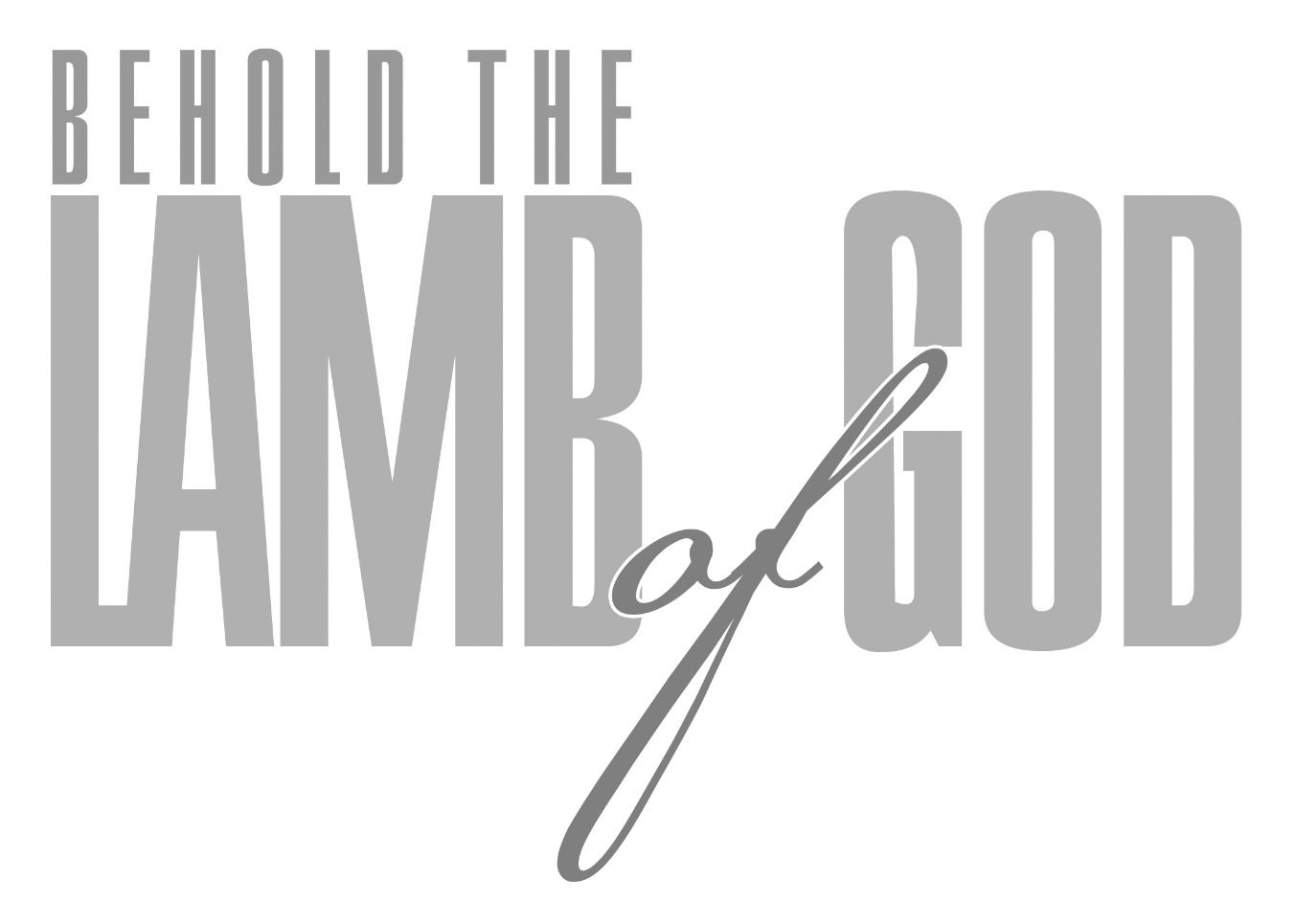 January 26, 2020 - 10:30 am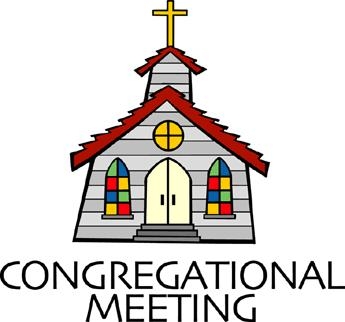 				WELCOME VISITORS!                                                                We're glad you are here! Cards at the ends of each pew are for you to fill out and drop in the Offering Plate.  Please let us know you are visiting, and join us for refreshments and fellowship following the service. The Sanctuary has an induction loop system to assist the hearing impaired. The system will also work on the telephone setting of hearing aids. Springfield Presbyterian Church is rooted in the gospel of Jesus Christ, led by the Holy Spirit, and called to loving relationships through vibrant worship and service. Valuing all people, we are committed to developing disciples and fostering stewardship.PREPARATION FOR THE WORD(* those who are able are invited to stand)PRELUDE	GATHERING OF THE PEOPLEThe Lord be with you!   And also with you!	(Greeting)LIGHTING THE CHRIST CANDLELeader:  Whenever we light this candle we proclaim:People:  Christ is the Light of the world and the center of our lives.CALL TO WORSHIP	[Excerpts of Psalm 40]Leader: We waited patiently for the Lord; He inclined to us and heard our cry.People: He drew us up from the pit, out of the miry bog.Leader: He set our feet upon a rock, making our steps secure.People: He put a new song in our mouths, a song of praise to our God.Leader: Many will see and fear, and put their trust in the Lord.People: Happy are those who make the Lord their trust, who do not turn to the proud, who do not go astray after false gods.Leader: You have multiplied, O Lord my God, your wondrous deeds and your thoughts towards us; none can compare with you.People: Were we to proclaim and tell of them – they would be more than can be counted!Leader: Sacrifice and offering you do not desire, but you have given us an open ear.People: We delight to do your will, O God, your law is within our hearts. Let your steadfast love and your faithfulness keep us safe forever. ALL: Let us worship our God!* HYMN 	Great Is Thy FaithfulnessGreat is thy faithfulness, O God my Father;
There is no shadow of turning with thee.
Thou changest not; thy compassions they fail not. 
As thou hast been thou forever wilt be.Refrain:
Great is thy faithfulness! Great is thy faithfulness!
Morning by morning, new mercies I see.
All I have needed thy hand hath provided.
Great is thy faithfulness, Lord unto me!Summer and winter, and springtime and harvest,
Sun, moon, and stars in their courses above
Join with all nature in manifold witness
To thy great faithfulness, mercy, and love. [Refrain]Pardon for sin and a peace that endureth,
thine own dear presence to cheer and to guide,
strength for today and bright hope for tomorrow:
blessings all mine, with ten thousand beside! [Refrain]PRAYER OF CONFESSION   	Merciful God, through this Christmas and Epiphany season, we remember that you are both human and divine, and that you came to earth to be with us. Yet, you ask us, “What are we looking for?” and we do not know. We are caught up in the world, sometimes aimless, and do not put our trust fully in you. Forgive us, renew us, and restore us, making us stronger disciples and faithful leaders. Amen.SILENT PRAYERS OF CONFESSION	RESPONSE 		Spirit of the Living GodSpirit of the living God, fall afresh on me. Spirit of the living God, fall afresh on me. Melt me; mold me; fill me; use me. Spirit of the living God, fall afresh on me.WORDS OF ASSURANCE	Leader: Encouraged by your grace, claimed as your own, and called to be your disciples, you forgive your people with abundant love.People: We are a grateful people, grateful for the grace that you so willingly bestow. We are forgiven, forgiven indeed!* MUSICAL RESPONSE OF PRAISE	  	Glory Be to the Father	Glory be to the Father, and to the Son, and to the Holy Ghost;	As it was in the beginning, is now, and every shall be,	World without end. Amen, amen.* THE PEACE      The peace of Christ be with you!  And also with you!			(You may greet those around you.)* RESPONSE                        Here I Am, Lord    	Here I am, Lord, Is it I, Lord? I have heard you calling in the night.	I will go, Lord, if you lead me. I will hold your people in my heart.THE PROCLAMATION OF THE WORDPRAYER OF ILLUMINATIONLeader: May the words of our mouths and the meditations of our hearts be pleasing unto you, O God, our light, our life, our redeemer. Amen.FIRST SCRIPTURE LESSON	 Isaiah 49:1-7Listen to me, O coastlands, pay attention, you peoples from far away!
The Lord called me before I was born, while I was in my mother’s womb he named me. 2 He made my mouth like a sharp sword, in the shadow of his hand he hid me; he made me a polished arrow, in his quiver he hid me away. 3 And he said to me, ‘You are my servant, Israel, in whom I will be glorified.’ 4 But I said, ‘I have labored in vain, I have spent my strength for nothing and vanity; yet surely my cause is with the Lord, and my reward with my God.’ 5 And now the Lord says, who formed me in the womb to be his servant, to bring Jacob back to him, and that Israel might be gathered to him, for I am honored in the sight of the Lord, and my God has become my strength— 6 he says, ‘It is too light a thing that you should be my servant to raise up the tribes of Jacob and to restore the survivors of Israel; I will give you as a light to the nations, that my salvation may reach to the end of the earth.’ 
7 Thus says the Lord, the Redeemer of Israel and his Holy One, to one deeply despised, abhorred by the nations, the slave of rulers, ‘Kings shall see and stand up, princes, and they shall prostrate themselves,
because of the Lord, who is faithful, the Holy One of Israel, who has chosen you.’ SECOND SCRIPTURE LESSON	 	John 1:29-4229The next day he saw Jesus coming towards him and declared, ‘Here is the Lamb of God who takes away the sin of the world! 30This is he of whom I said, “After me comes a man who ranks ahead of me because he was before me.” 31I myself did not know him; but I came baptizing with water for this reason, that he might be revealed to Israel.’ 32And John testified, ‘I saw the Spirit descending from heaven like a dove, and it remained on him. 33I myself did not know him, but the one who sent me to baptize with water said to me, “He on whom you see the Spirit descend and remain is the one who baptizes with the Holy Spirit.” 34And I myself have seen and have testified that this is the Son of God.’ 35The next day John again was standing with two of his disciples, 36and as he watched Jesus walk by, he exclaimed, ‘Look, here is the Lamb of God!’ 37The two disciples heard him say this, and they followed Jesus. 38When Jesus turned and saw them following, he said to them, ‘What are you looking for?’ They said to him, ‘Rabbi’ (which translated means Teacher), ‘where are you staying?’ 39He said to them, ‘Come and see.’ They came and saw where he was staying, and they remained with him that day. It was about four o’clock in the afternoon. 40One of the two who heard John speak and followed him was Andrew, Simon Peter’s brother. 41He first found his brother Simon and said to him, ‘We have found the Messiah’ (which is translated Anointed). 42He brought Simon to Jesus, who looked at him and said, ‘You are Simon son of John. You are to be called Cephas’ (which is translated Peter). Leader:  Hear what the Spirit is saying to the Church.	All:  Thanks be to God.TIME WITH YOUNG PEOPLE		SERMON	  	What Are You Looking For?			 Rev. Becca CrateTHE RESPONSE TO THE WORD* HYMN 	 In Christ There Is No East or WestIn Christ there is no east or west, in him no south or north,
But one great fellowship of love throughout the whole wide earth.In Christ shall true hearts everywhere their high communion find;
His service is the golden cord close-binding humankind.Join hands, disciples of the faith, whate'er your race may be.
All children of the living God are surely kin to me.In Christ now meet both east and west; in him meet south and north.
All Christly souls are one in him throughout the whole wide earth.PASTORAL PRAYER AND THE LORD’S PRAYER	“For this I pray to God.” / “For this I give thanks to God.”	Congregational Response: “Hear our prayer, O God.”PRESENTATION OF TITHES AND OFFERINGS       OFFERTORY		Who At My Door is Standing	Arr. K. Lee Scott	* SONG OF THANKS 	Take My Life	(verse 4)	Take my silver and my gold; not a mite would I withhold;	Take my intellect and use every power as thou shalt choose,	Every power as thou shalt choose.       * PRAYER OF DEDICATION* HYMN		Be Still, My SoulBe still, my soul: the Lord is on thy side.
Bear patiently the cross of grief or pain.
Leave to thy God to order and provide,
who through all changes faithful will remain.
Be still, my soul: thy best, thy heavenly Friend
through thorny ways leads to a joyful end.Be still, my soul: thy God doth undertake
to guide the future surely as the past. 
Thy hope, thy confidence let nothing shake;
all now mysterious shall be bright at last.
Be still, my soul: the waves and winds still know
his voice who ruled them while he dwelt below.Be still, my soul: the hour is hastening on
when we shall be forever with the Lord;
when disappointment, grief, and fear are gone,
sorrow forgot, love’s purest joys restored.
Be still, my soul: when change and tears are past
all safe and blessed we shall meet at last.* CHARGE AND BENEDICTIONLeader: What are you looking for?People: A life rooted in Christ.Leader: How do we find it?People: By faithfully following Christ.Leader: Who will we become?People: Leaders who love, peacemakers, and change-driven, so all may know and feel the love of God.* UNISON AMEN	POSTLUDE		Assisting in Worship:    We appreciate those who serve:					Today 1/26				Next Week 2/2Sunday Opener 		Bob Rogers				Jennifer WiseGreeters & Ushers   	Sharon Pappas &			Amy Vasbinder &					Cynthia Smith			Jim WiseLay Leader			Mark Kearney			Tim OatesSunday School		Connie Robinson			Connie RobinsonFellowship		Diana Steppling			Connie Gibbons &								Cathy MarshChurch Attendance:	January 12 – 44		January 19 - 30Church Cleaning:	  	Feb. 7, 8 or 9 – Belle Vasbinder & Barbara NickellHappy Birthday!		February 1 – Steve & Donna MazerSunday February 2 LectionaryMicah 6:1-8; Psalm 15; 1 Corinthians 1:18-31; Matthew 5:1-12AnnouncementsBlood Drive: Wesley Freedom United Methodist Church is hosting the American Red Cross Blood Drive on Saturday, February 8 from 7:30 am to 1:00 pm. Please contact Phil Salmon at 410-236-6882 or visit redcrossblood.org and enter Sponsor Code:WesleyFreedomUMCEldersburg to schedule your appointment.Congregational Meeting: There will be a Congregational Meeting on Sunday, February 9 immediately following Worship. The purpose of the meeting is to approve the 2020 budget and review the 2019 Annual Report.Inclement Weather: If we feel the need to cancel Worship and Sunday School, there will be a message on the Church answering machine, as well as on Facebook. You may also receive an email with that information.Coat Drive: Shepherd’s Staff is collecting new or gently used coats, hats, mittens, gloves and socks. Bring them (clean) to church and Julie Ballard will deliver them to Shepherd’s Staff throughout the winter.Blessing Bags are in the Narthex. Please feel free to pick up a few. Handing one out to someone in need gives you a very real way to meet their immediate needs by providing them with some basic supplies.Prayers & Thanksgivings~	Prayers of thanksgiving for Josh Newsome who has returned from deployment!~	Continued prayers of healing for Shona Klein.~	Prayers for St. Andrew’s of Mt. Airy from our Ministry Group.The Congregational Care team wants to know what YOU or someone you know needs...a visit...a call...a meal. Please contact Diana Steppling or Connie Robinson. If you are in need of pastoral care, please contact Pastor Becca at 410-795-6152 or springfieldpastor@gmail.com.Today:	Sunday January 26		10:30 am	Worship		11:30 am	Fellowship		12:00 noon	Social Justice Book Group (Library)This Week:	Tuesday January 28		10:30 am	Prayer Group (Manse)Wednesday January 29		6:30 pm		Bell Choir Practice		7:45 pm		Adult Choir PracticeLooking Ahead:	Sunday February 2		9:00 am		Red Sea Parting Practice10:30 am	Worship		11:30 am	Fellowship – Souper Bowl	Monday February 3		4:30 pm		C.I.A. Meeting (Manse)	Wednesday February 5		6:30 pm		Bell Choir Practice		7:45 pm		Adult Choir Practice	Saturday February 8		7:30 am – 1:00 pm	Wesley Freedom Blood DriveOffice Hours:  Tuesday, Wednesday, Friday  9:00 am - 3:00 pm